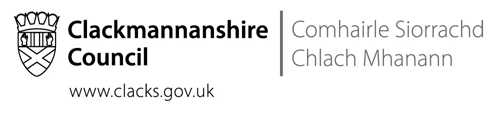 Around the World - Adult Summer Reading Challenge Record Sheet6 July- 14 August 2020Around the World - Adult Summer Reading Challenge Record Sheet6 July- 14 August 2020Name (PRINT):Library Card No:email address:email address:Adult Summer Reading Challenge - Book No: 1Adult Summer Reading Challenge - Book No: 1Adult Summer Reading Challenge - Book No: 1Adult Summer Reading Challenge - Book No: 1Adult Summer Reading Challenge - Book No: 1Adult Summer Reading Challenge - Book No: 1Date started:Date started:Date started:Date finished: Date finished: Date finished: Author:Author:Author:Author:Author:Author:Title:Title:Title:Title:Title:Title:Rating(Tick 1 box only)1star (very bad)
2 star
3 star
4 star
5 star (very good)
Review (140 word max)Review (140 word max)Review (140 word max)Review (140 word max)Review (140 word max)Review (140 word max)Adult Summer Reading Challenge - Book No: 2Adult Summer Reading Challenge - Book No: 2Adult Summer Reading Challenge - Book No: 2Adult Summer Reading Challenge - Book No: 2Adult Summer Reading Challenge - Book No: 2Adult Summer Reading Challenge - Book No: 2Date started:Date started:Date started:Date finished: Date finished: Date finished: Author:Author:Author:Author:Author:Author:Title:Title:Title:Title:Title:Title:Rating(Tick 1 box only)1star (very bad)
2 star
3 star
4 star
5 star (very good)
Review (140 word max)Review (140 word max)Review (140 word max)Review (140 word max)Review (140 word max)Review (140 word max)Adult Summer Reading Challenge - Book No: 3Adult Summer Reading Challenge - Book No: 3Adult Summer Reading Challenge - Book No: 3Adult Summer Reading Challenge - Book No: 3Adult Summer Reading Challenge - Book No: 3Adult Summer Reading Challenge - Book No: 3Date started:Date started:Date started:Date finished: Date finished: Date finished: Author:Author:Author:Author:Author:Author:Title:Title:Title:Title:Title:Title:Rating(Tick 1 box only)1star (very bad)
2 star
3 star
4 star
5 star (very good)
Review (140 word max)Review (140 word max)Review (140 word max)Review (140 word max)Review (140 word max)Review (140 word max)Name (PRINT):Library Card No:email address:email address:Adult Summer Reading Challenge - Book No: 4Adult Summer Reading Challenge - Book No: 4Adult Summer Reading Challenge - Book No: 4Adult Summer Reading Challenge - Book No: 4Adult Summer Reading Challenge - Book No: 4Adult Summer Reading Challenge - Book No: 4Date started:Date started:Date started:Date finished: Date finished: Date finished: Author:Author:Author:Author:Author:Author:Title:Title:Title:Title:Title:Title:Rating(Tick 1 box only)1star (very bad)
2 star
3 star
4 star
5 star (very good)
Review (140 word max)Review (140 word max)Review (140 word max)Review (140 word max)Review (140 word max)Review (140 word max)Adult Summer Reading Challenge - Book No: 5Adult Summer Reading Challenge - Book No: 5Adult Summer Reading Challenge - Book No: 5Adult Summer Reading Challenge - Book No: 5Adult Summer Reading Challenge - Book No: 5Adult Summer Reading Challenge - Book No: 5Date started:Date started:Date started:Date finished: Date finished: Date finished: Author:Author:Author:Author:Author:Author:Title:Title:Title:Title:Title:Title:Rating(Tick 1 box only)1star (very bad)
2 star
3 star
4 star
5 star (very good)
Review (140 word max)Review (140 word max)Review (140 word max)Review (140 word max)Review (140 word max)Review (140 word max)Adult Summer Reading Challenge - Book No: 6Adult Summer Reading Challenge - Book No: 6Adult Summer Reading Challenge - Book No: 6Adult Summer Reading Challenge - Book No: 6Adult Summer Reading Challenge - Book No: 6Adult Summer Reading Challenge - Book No: 6Date started:Date started:Date started:Date finished: Date finished: Date finished: Author:Author:Author:Author:Author:Author:Title:Title:Title:Title:Title:Title:Rating(Tick 1 box only)1star (very bad)
2 star
3 star
4 star
5 star (very good)
Review (140 word max)Review (140 word max)Review (140 word max)Review (140 word max)Review (140 word max)Review (140 word max)